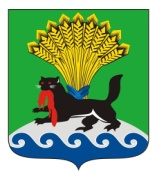 РОССИЙСКАЯ ФЕДЕРАЦИЯИРКУТСКАЯ ОБЛАСТЬИРКУТСКОЕ РАЙОННОЕ МУНИЦИПАЛЬНОЕ ОБРАЗОВАНИЕАДМИНИСТРАЦИЯПОСТАНОВЛЕНИЕот «_16_»____04___ 2021 г.				                                                 №_208О внесении изменений в постановление администрации Иркутского районного муниципального образования от 09.11.2020 № 621 «Об утверждении ежегодного плана проведения проверок соблюдения трудового законодательства и иных нормативных правовых актов, содержащих нормы трудового права, в организациях, учредителем которых является Иркутское районное муниципальное образование на 2021 год»Во исполнение Закона Иркутской области от 30.03.2012 № 20-ОЗ «О ведомственном контроле за соблюдением трудового законодательства и иных нормативных правовых актов, содержащих нормы трудового права», руководствуясь постановлением администрации Иркутского районного муниципального образования от 30.08.2013 № 3619 «Об утверждении положения о ведомственном контроле за соблюдением трудового законодательства и иных нормативных правовых актов, содержащих нормы трудового права, в муниципальных унитарных предприятиях и муниципальных учреждениях, учредителем которых является Иркутское районное муниципальное образование», ст. 39, 45, 54 Устава Иркутского районного муниципального образования, администрация Иркутского районного муниципального образованияПОСТАНОВЛЯЕТ:Внести изменение в постановление администрации Иркутского районного муниципального образования от 09.11.2020  № 621 «Об утверждении ежегодного плана проведения проверок соблюдения трудового законодательства и иных нормативных правовых актов, содержащих нормы трудового права, в организациях, учредителем которых является Иркутское районное муниципальное образование на 2021 год» (далее – постановление), изложив пункт 5 в новой редакции: «5. Контроль исполнения настоящего постановления возложить на первого заместителя Мэра района».Отделу по организации делопроизводства и работе с обращениями граждан организационно-контрольного управления администрации Иркутского районного муниципального образования внести в оригинал постановления администрации Иркутского районного муниципального образования от 09.11.2020 № 621 «Об утверждении ежегодного плана проведения проверок соблюдения трудового законодательства и иных нормативных правовых актов, содержащих нормы трудового права, в организациях, учредителем которых является Иркутское районное муниципальное образование на 2021 год» информацию о внесении изменений. Отделу по информационной политике организационно-контрольного управления администрации Иркутского районного муниципального образования разместить настоящее постановление в информационно-телекоммуникационной сети «Интернет» на официальном сайте Иркутского районного муниципального образования www.irkraion.ru.Контроль исполнения настоящего постановления возложить на первого заместителя Мэра района.Мэр района									   	    Л.П. Фролов